PORTUGUÊSATIVIDADE ONLINEFESTA JUNINABOLO DE FUBÁ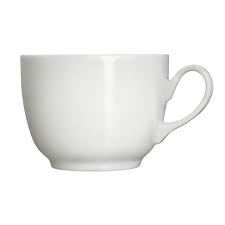 	FARINHA DE TRIGOV	FUBÁ	AÇUCARv	LEITE	ÓLEO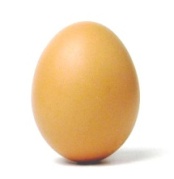 OVOS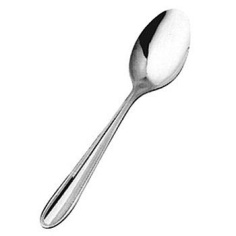 	DE FERMENTO EM PÓQUESTÃO 1A) QUAL É O ASSUNTO DO TEXTO?B) QUAL É O TÍTULO DO TEXTO?QUESTÃO 2DÊ O NOME AOS UTENSÍLIOS ABAIXO: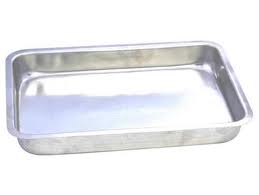 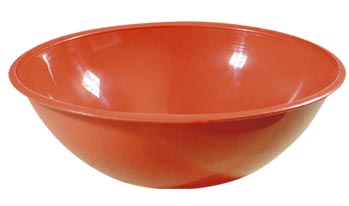 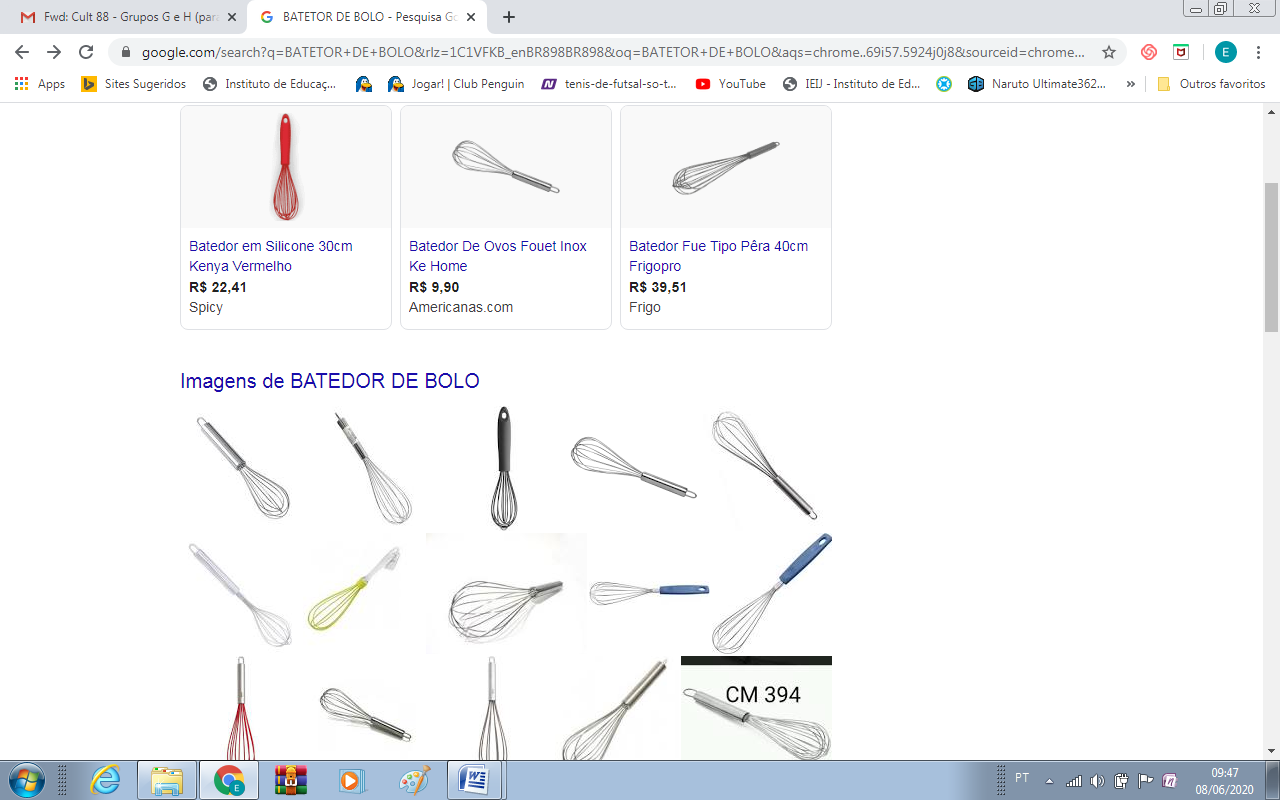 